Publicado en  el 11/02/2014 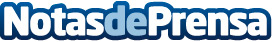 El Gobex garantiza la protección a todos los extremeños en situación de emergencia socialEl Gobierno de Extremadura garantiza que todos los ciudadanos que se encuentren en una situación de emergencia serán atendidos a través del amplio abanico de elementos de protección social que la administración pone a disposición de los extremeños.Datos de contacto:Gobierno de ExtremaduraNota de prensa publicada en: https://www.notasdeprensa.es/el-gobex-garantiza-la-proteccion-a-todos-los_1 Categorias: Extremadura http://www.notasdeprensa.es